Milá devítko,  posílám vám pár otázek na zopakování  předešlé látky.  A výpisky z nové látky. Prosím přepište si do sešitu. Do sešitu napiš  odpovědi na následující otázky, ofoť a pošli ke kontrole.Co je to zvětrávání? Napiš typy zvětrávání.Co je to meandr, delta, kaňon?Napiš názvy tří přehrad v ČR. Která přehrada se nachází mezi Žatcem a Kadaní?Jaký je hlavní a vedlejší význam přehrad?Co je to salinita vody? Jak vznikají korálové útesy, kde se vyskytují a v čem jsou jedinečné?Pokračujeme v kapitole VNĚJŠÍ GEOLOGICKÉ DĚJEPřečti si učebnici na str.72 – 75.ČINNOST LEDOVCŮLedovce jsou důležitým modelačním prvkem,  utvářející krajinuLedovce vnikají nahromaděním mnoha vrstev sněhu, který postupem času svou vlastní vahou zledovatíLedovce jsou významnou zásobárnou sladké vodyHorské ledovce – modelují údolí ve tvaru U, vytvářejí tyto útvary: morény, ledovcová jezera, bludné balvanyPevninské ledovce – největší je Antarktický ledový štít, v současné době obavy z celosvětového tání ledovců https://www.youtube.com/watch?v=1nJAyEoQHzU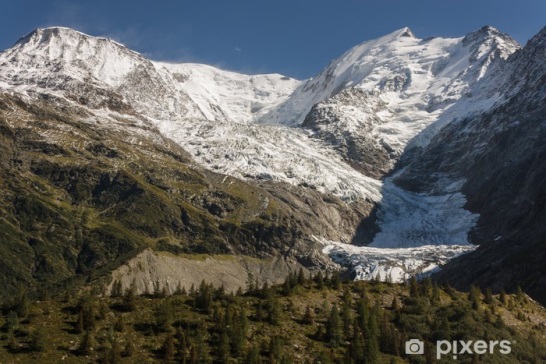 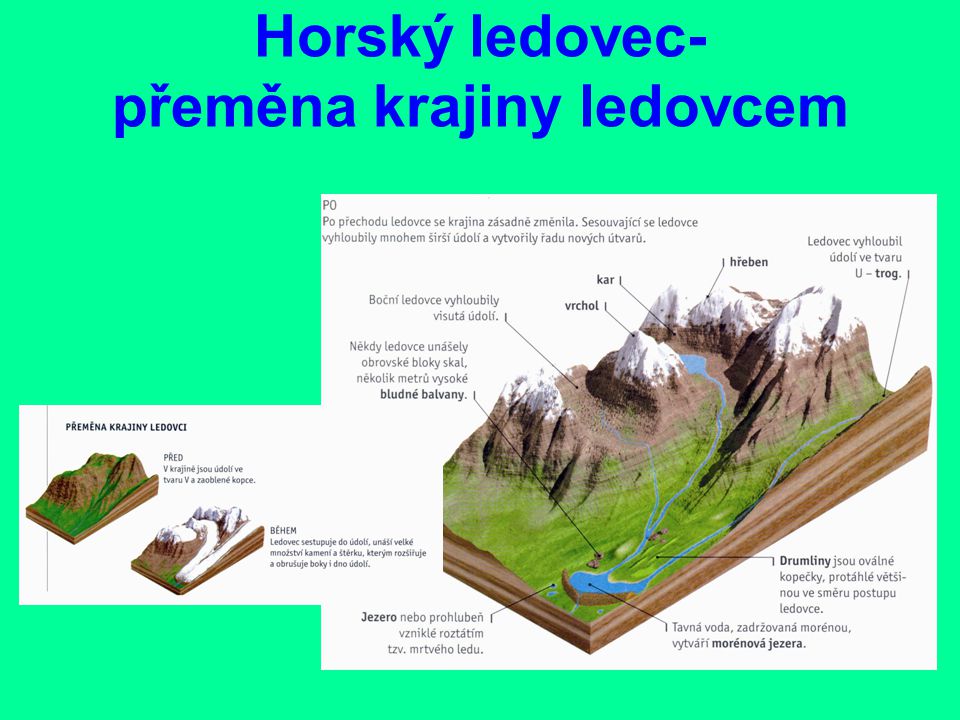 Pevninský ledovec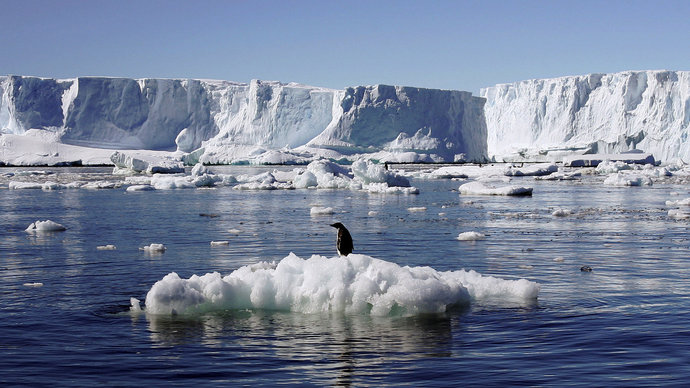 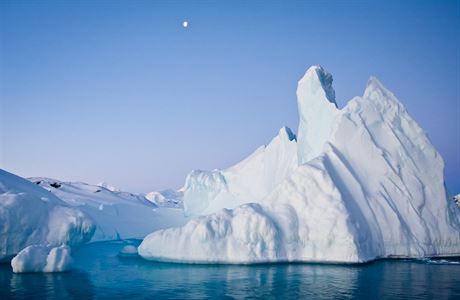 ČINNOST VĚTRUVítr je významnou erozní silou zvláště v pouštních oblastechTvořivá činnost – vznik písečných přesypů – DUNRušivá činnost – obrušování skalních útvarů zrnky písku – PŘEVISY, DUTINY, VIKLANY, HŘIBOVITÉ ÚTVARYDEZERTIFIKACE = přeměna půdy v poušť , rozšiřování pouští a nedostatek vody– významný globální problém naší planetyPísečné duny				                             Skalní oko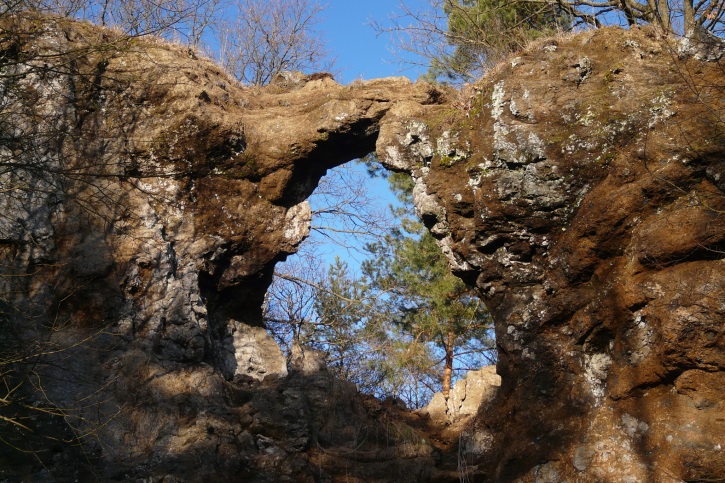 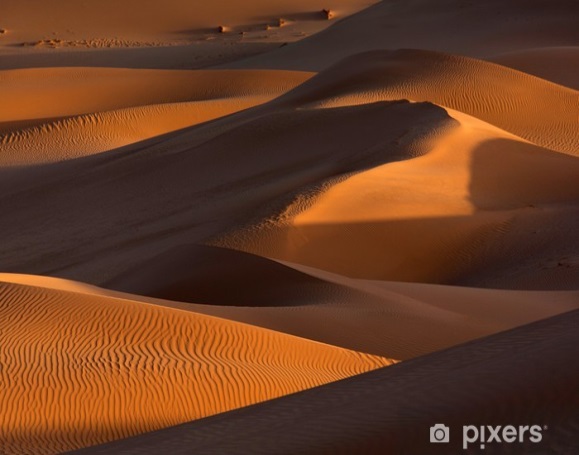 Skalní hřib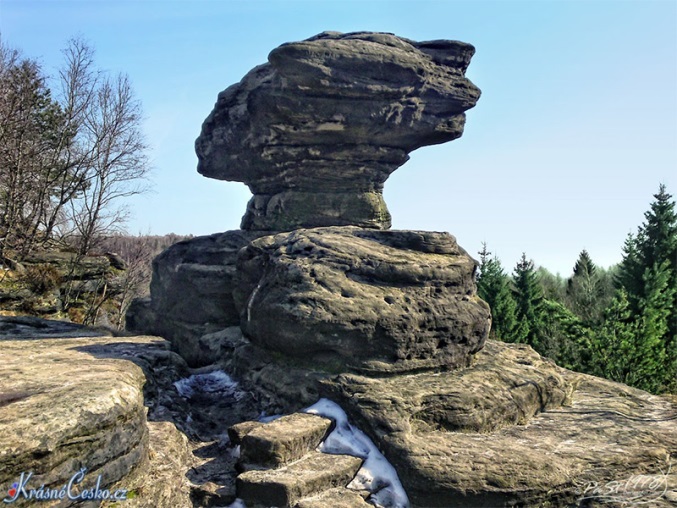 